ИНФОРМАЦИОННОЕ ПИСЬМОНАУЧНО-ПРАКТИЧЕСКАЯ КОНФЕРЕНЦИЯ С МЕЖДУНАРОДНЫМ УЧАСТИЕМ«НАУЧНО-МЕТОДИЧЕСКИЕ ОСНОВЫ ПОДГОТОВКИ КАДРОВ ДЛЯ МАШИНОСТРОИТЕЛЬНОГО КЛАСТЕРА ЛИПЕЦКОЙ ОБЛАСТИ»(г. ЕЛЕЦ, 6 апреля 2017 г.)Уважаемые коллеги!Приглашаем     Вас    принять    участие  в  работе   научно-практической конференции с международным участием «Научно-методические основы подготовки кадров для машиностроительного кластера Липецкой  области»,  которая   состоится    6  апреля   2017     года   в     Елецком     государственном университете им. И. А. Бунина по адресу:  Липецкая область, г. Елец, ул. Коммунаров, д. 28.1, конференц-зал научной библиотеки. Начало работы конференции в 10.00. Регистрация участников конференции 6 апреля с 9.00 до 9.50 по адресу: Липецкая область, г. Елец, ул. Коммунаров, д. 28.1, конференц-зал научной библиотеки университета (4 этаж). Выставка НИОКР студентов вузов и учреждений СПО Липецкой области состоится на 4 этаже научной библиотеки университета. Завоз экспонатов 5 апреля!Программа конференции включает пленарное заседание,  работу 3-х секций: 1) «Проблемы подготовки инженерных кадров для машиностроительной отрасли, отвечающих требованиям работодателей и пути их решения» 2) «Подготовка рабочих кадров и руководителей среднего звена для машиностроительного кластера Липецкой области в современных условиях»3) «Перспективные формы и методы ранней профориентационной работы с детьми школьного возраста по пропаганде  профессий и специальностей, востребованных в реальном секторе экономики области, в том числе машиностроении». Заявка на участие в конференции с указанием темы выступления (доклада) подается до 30 марта 2017 г. по e-mail nauka@elsu.ru с пометкой «Заявка на участие в конференции» со следующей информацией об участникеПо итогам работы конференции предполагается издание сборника материалов. Статьи очных участников конференции публикуются бесплатно. Материалы предоставляются до 5 апреля 2017 г. по e-mail nauka@elsu.ru (имя файла должно соответствовать Ф.И.О. автора).Требования к оформлению материалов:Объем научного сообщения от 5 страниц.Материалы должны быть представлены на русском языке и включать:1.Название статьи (ПРОПИСНЫМИ БУКВАМИ) по центру.2. Имя, Отчество, Фамилию автора (ов) по правому краю. 3.Место работы автора(ов) и электронный адрес автора(ов) и по  правому  краю.4.Набор текста производится шрифтом Times New Roman размером 14.5.Междустрочный интервал – одинарный, выравнивание по ширине.6.Размеры полей: сверху, снизу, слева, справа – 20 мм, абзацный отступ – 1,25 см.7.Таблицы набираются шрифтом 12 размера. Надзаголовочная часть таблицы должна быть отбита от верхней обрамляющей линейки. Заголовки граф центрируются.8.Библиографический список – по необходимости (при наличии ссылок).Образец оформления списка литературы:1. Анри Корбэн. Световой человек в иранском суфизме [Электронный ресурс]. URL: http://persian.sufism.ru/korben.htm (дата обращения: 23.08.2011).2. Даль В.И. Толковый словарь живого великорусского языка: в 4 т. СПб., 1863-1866.3. Смирнов В.А. Достоевский // Литература и фольклорная традиция: вопросы поэтики (архетипы «женского начала» в русской литературе XIX – начала XX века). Иваново, 2001. С. 112-161.Примечание: Оргкомитет оставляет за собой право отклонить заявку, если предложенные материалы не соответствует требованиям к оформлению и обозначенным направлениям работы конференции.Телефон для справок:8 (47467) 6-09-46 – Красова Наталья Викторовна, информационно-научное управление; 8 910 255 84 40 – Золотарев Валерий Борисович, заведующий кафедрой технологических процессов в машиностроении и агроинженерии ЕГУ им. И.А. БунинаЖдём ваших заявок, надеемся на ваше активное, творческое участие в данном мероприятии!Оргкомитет конференции.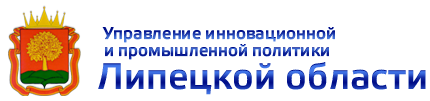 Управление инновационной и промышленной политики Липецкой областиФГБОУ ВО «Елецкий государственный университет им. И.А. Бунина»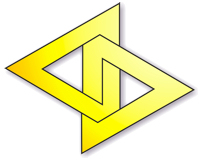 ФГБОУ ВО «Липецкий государственный технический университет»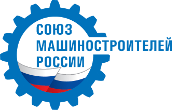 Липецкое региональное отделение ООО «Союз машиностроителей России»1Имя, отчество, фамилия автора 2Место работы3Должность, учёная степень и учёное звание  4Название доклада5Требуется ли проектор6Контактный е-mail, телефон